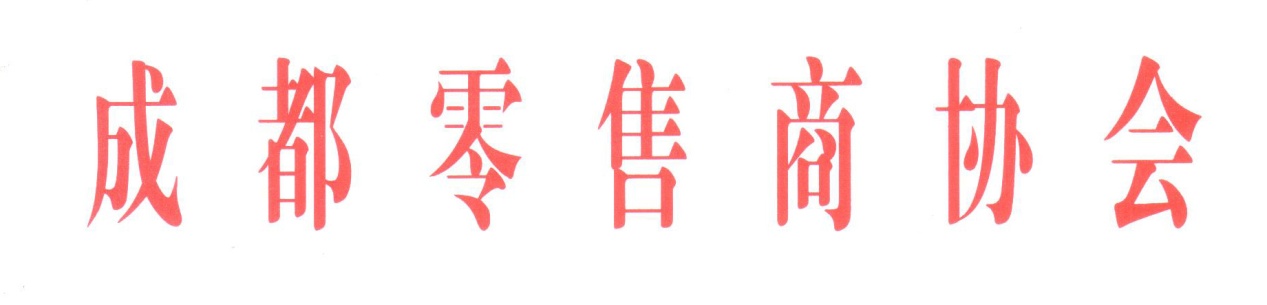 成零协〔2016〕65号成都零售商协会第二届第五次理事会暨首届新技术推广会的通知各企业负责人：成都零售商协会于2009年8月正式成立，由成都市零售商业企业、品牌供应商、服务商组成，是成都市5A等级社会组织。现有会员企业106家，联系非会员企业40余家，涵盖了百货、购物中心、超市、便利店、家电/数码/家居/金店/药店/书店等专业店、服务商等业态。协会将于6月22日召开成都零售商协会第二届第五次理事会，商议协会近期工作。当下，各个零售企业正如火如荼地进行变革和创新，对创新服务与技术有着迫切的需求，现协会发挥资源整合优势，特邀请9家在物流供应链、安防监控、商业体声音系统、融合支付、线上线下智慧门店管理、wifi平台、节能改造、办公设备+智能终端、“实体商业+互联网"开放平台领域新锐服务商，在会上进行专业分享，共同助推零售企业发展。会议具体安排如下：一、时间6月22日（周三） 14:00-17:00二、地点城南天府大厦4F会议厅 （高新区盛和一路66号）三、邀请对象各会员企业负责人；各企业物流配送部、安全防损部、策划营销部、信息部、行政部部门负责人及相关人员。（每家企业限4人参加）活动议程五、报名方式请有意向参与企业填写附件3《成都零售商协会第二届第五次理事会暨首届新技术推广会回执》，并于6月16日（本周四）12:00前回执到协会日常对接人处。联系方式 韩艺 电话：028-86052965 邮箱：378209822@qq.com          何盈 电话：028-86627873  邮箱：31981283@qq.com附件1：参展商名单附件2：《成都零售商协会第二届第五次理事会暨首届新技术推广会回执表》成都零售商协会2016年6月13日附件1：参展商名单附件2：《成都零售商协会第二届第五次理事会暨首届新技术推广会回执表》13:30——13:59  签到14:00——14:30成都零售商协会 会长 刘义主持第二届第五次理事会相关工作14:31——14:40  领导致辞14:41——14:50  成都零售商协会 秘书长 欧建瓴介绍与会嘉宾及参展商14:51——15:10  四川苏宁云商销售有限公司 副总经理 尹小璐分享《从+互联网到互联网+，苏宁如何从“势”到“实”》15:11——15:25  成都苹果与蛇科技文化创意有限公司代表发言15:26——15:40  上海新飞凡电子商务有限公司代表发言15:41——15:55  成都元素科技有限公司代表发言15:56——17:00一对一洽谈、自由观展序号企业名称企业简介产品简介1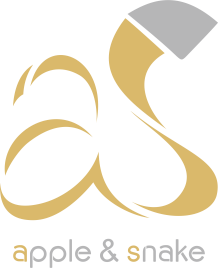 成都苹果与蛇科技文化创意有限公司国内首家科技与文化融合的新型创意平台公司，旨在成为国内最有影响力的公共商业空间场景声音分众传播运营机构。以云端音乐电台集成播控系统为核心的中国第一被动式场景声音分众平台，为公共商业空间定制场景声音整体解决方案。 2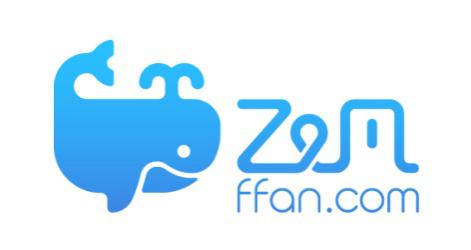 上海新飞凡电子商务有限公司以用户全生态的智慧生活体验为核心，整合实体商业、娱乐、美食、旅游、健康医疗及公共服务等资源，融合互联网技术，为实体产业的经营者和消费者搭建一个全方位的“实体+互联网”开放平台飞凡— 覆盖日常生活、食、住、行、游、购、娱。打造全方位立体智慧生活，创造线上线下融为一体的新生活体验3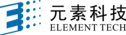 元素科技元素是一家从事网络通信设备销售，技术服务和集成业务的专业化公司，公司秉承“诚信，专业，共赢”合作理念，以高度的专业精神致力于为客户建设“高安全，高可用，高效益”的IT基础架构品台，通过完善技术服务，让IT真正创造价值锐捷睿易专业提供面向商业企业的信息化网络解决方案，包括无线WIFI,商业客流系统，商业O2O智能营销云系统，交换机，路由器等企业信息化设备4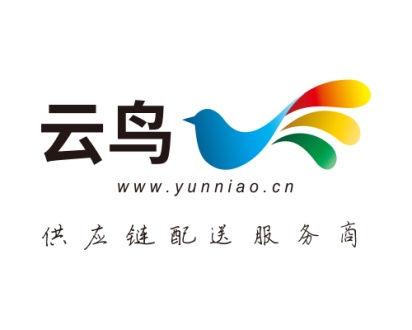 北京云鸟科技有限公司云鸟-同城供应链配送领导者，整合海量优势社会货运车辆，采用公开竞价招投标的方式促成司机与客户合作。专注供应链配送服务，各类车型齐全，价格透明，提供全程服务管控，安全可靠，并向企业输出专业配送解决方案。5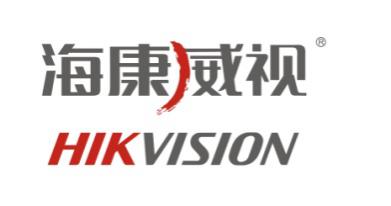 杭州海康威视数字技术股份有限公司成都分公司海康威视是领先的视频产品&内容服务提供商，面向全球提供领先的视频产品、专业的行业解决方案与内容服务。数字高清视频监控产品，智能化安防服务商6四川晋商支付信息技术股份有限公司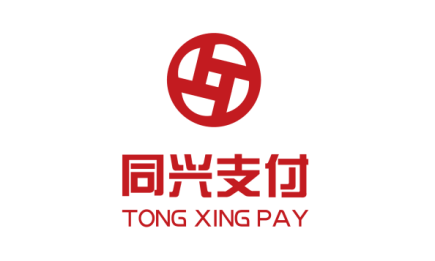 是互联网移动支付公司，与各大银行，第三方支付进行了业务合作，为不同行业提供深度解决方案和配套软硬件产品以及融合多种支付方式。推出了“同兴支付”第三方支付平台。为客户提供包括网关支付、快捷支付、代付、代收在内的线上支付产品，同时通过与线下多种渠道商家合作，为客户提供了线下一体化支付产品。为商家提供一站式收银解决方案，线上线下打通，拥有强大的客户管理系统（SCRM系统）实现客户信息，主要业务有支付收单，代发代付业务，个人金融，跨境支付，便民服务，线上会员管理，卡券核销，会员消费行为分析，提升客户满意度。7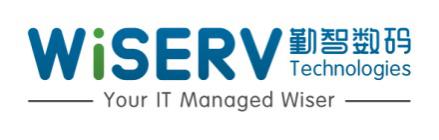 成都勤智数码股份有限公司成都勤智数码科技股份有限公司业务范围涵盖智能化IT运维服务管理平台、大数据平台、互联网应用、智慧城市的研发、建设与运营等领域。5大板块服务：品牌传递、地理位置、营销互动、智能收银、特色服务
6大维度数据：会员、商品、订单、渠道分销、门店8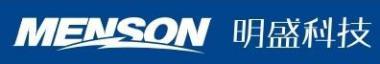 四川明盛科技有限公司MENSON公司采用EMC方案免费为客户提供包括:能源审计、项目设计、项目融资、设备采购、
工程施工、设备安装调试、人员培训、节能确认和保证等一整套的节能服务。并从客户进行节能改造后
获得的节能效益中收回投资和取得利润。LED灯光线柔和，显色指数高，接近自然光的特点。由于寿命长，故障率极低，且便于维护，替换方便。本公司提供2~3年超长质量保证。
  磁悬浮中央空调采用磁悬浮技术、无油润滑技术、精确变频控制技术、无氟新冷媒技术、高效
换热技术等多项国际领先的技术，使产品更加高效、低碳、节能、智能；精确的温度控制让用户感受舒
适空调环境的同时又给用户节约了使用成本。9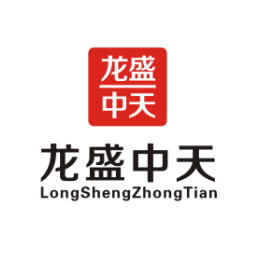 成都龙盛中天科技责任有限公司公司主要经营打印机及办公设备为主。
EPSON西南区核心经销商
EPSON西南区维修服务中心
与多家企业及零售商合作、商圈资源共享、带来更多客流这样的互动平台和品牌捆搭的新鲜模式，不仅消费者乐意接受，也让我们商场在科技与实业相结合中受益匪浅。微信打印机：互动吸粉+微网建设+营销策划+售后服务全面方案
免费办公设备，赠送2年上门维修服务，为行业用户带来智能科技、绿色环保、卓越表现的解决方案企业名称企业名称参会人员名单参会人员名单参会人员名单参会人员名单参会人员名单序号姓名职位职位联系方式1234服务需求服务需求服务需求服务需求服务需求□移动互联  □全渠道营销  □大数据应用□软件信息系统  □供应链管理  □设施设备
□节能环保    □防损安防  □金融服务□咨询顾问  □设计策划  □其他：□移动互联  □全渠道营销  □大数据应用□软件信息系统  □供应链管理  □设施设备
□节能环保    □防损安防  □金融服务□咨询顾问  □设计策划  □其他：□移动互联  □全渠道营销  □大数据应用□软件信息系统  □供应链管理  □设施设备
□节能环保    □防损安防  □金融服务□咨询顾问  □设计策划  □其他：□移动互联  □全渠道营销  □大数据应用□软件信息系统  □供应链管理  □设施设备
□节能环保    □防损安防  □金融服务□咨询顾问  □设计策划  □其他：□移动互联  □全渠道营销  □大数据应用□软件信息系统  □供应链管理  □设施设备
□节能环保    □防损安防  □金融服务□咨询顾问  □设计策划  □其他：意向洽谈企业意向洽谈企业意向洽谈企业意向洽谈企业意向洽谈企业□物流供应链：北京云鸟科技有限公司
□线上线下智慧门店管理：成都勤智数码股份有限公司□安防监控：杭州海康威视数字技术股份有限公司成都分公司□wifi平台：成都元素科技有限公司□物流供应链：北京云鸟科技有限公司
□线上线下智慧门店管理：成都勤智数码股份有限公司□安防监控：杭州海康威视数字技术股份有限公司成都分公司□wifi平台：成都元素科技有限公司□物流供应链：北京云鸟科技有限公司
□线上线下智慧门店管理：成都勤智数码股份有限公司□安防监控：杭州海康威视数字技术股份有限公司成都分公司□wifi平台：成都元素科技有限公司□商业体声音系统：成都苹果与蛇科技文化创意有限公司□“实体商业+互联网"开放平台：上海新飞凡电子商务有限公司□融合支付：四川晋商支付信息技术股份有限公司
□办公设备+智能终端：成都龙盛中天科技责任有限公司□节能改造：四川明盛科技有限公司□商业体声音系统：成都苹果与蛇科技文化创意有限公司□“实体商业+互联网"开放平台：上海新飞凡电子商务有限公司□融合支付：四川晋商支付信息技术股份有限公司
□办公设备+智能终端：成都龙盛中天科技责任有限公司□节能改造：四川明盛科技有限公司